Publicado en MADRID el 13/05/2021 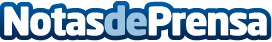 Las casas de lujo se disparan en época de Covid por su comodidad, según casaslujo.esDisfrutar de unas buenas vacaciones en familia es para cualquiera, una excelente opción en el verano. Sobre todo, si se trata de las maravillosas costas españolas, donde las playas pueden dejar a todos en total relajación. Las hermosas vistas en la costa brava seguro que le harán considerar visitarla alguna vezDatos de contacto:Alvaro Lopez629456410Nota de prensa publicada en: https://www.notasdeprensa.es/las-casas-de-lujo-se-disparan-en-epoca-de Categorias: Inmobiliaria Finanzas Sociedad Jardín/Terraza http://www.notasdeprensa.es